Бирюлина Елена Викторовнаучитель химии МБОУ «СОШ №3 им. Г. В. Зимина» г. КалугиЗанятие №1 элективного курса «Получи 5 по химии!» в 9 классе «Периодическая система химических элементов Д.И. Менделеева. Состав и строение атома».Часть 1.	ТеоретическаяСхема № 1. Состав атомовСХЕМА №2. Строение электронных оболочек атомовЧасть 2.	Задания и упражнения для коллективного решенияЗадание 1.Определите, какие величины, характеризующие строение атома и положение химического элемента в таблице периодической системы, численно равны между собой. Буквы, соответствующие правильным ответам, образуют название химического элемента, обнаруженного в 1868 г в солнечном спектре.Задание 2.Какие суждения о строении и свойствах атомов, приведенные в левом столбце, соответствуют понятиям из правого столбца:Задание 3.Игра в «Крестики и нолики». Выигрышный путь составляют:А) Элементы одного и того же периода        Б) Элементы одной и той же главной подгруппыВ) Элементы, находящиеся рядом в периодической системе.Задание 4.В ядре атома химического элемента А содержится 11 протонов и 12 нейтронов, а в ядре атома В – 12 протонов и 12 нейтронов. Определите, являются ли они:А) изотопами одного и того же химического элемента;Б) атомами двух химических элементов, у которых одинаковое массовое число;В) атомами одного и того же химического элемента;Г) атомами двух разных химических элементов, находящихся рядом в таблице периодической системы.Задание 5.Определите в главных подгруппах каких групп таблицы периодической системы находятся химические элементы, электронные схемы атомов которых приведены в первом столбце таблицы. Буквы, соответствующие правильным ответам, дадут название одной элементарной частицы.Задание 6.В приведенной ниже таблице указано число протонов, нейтронов и электронов в атомах разных изотопов. Определите, какие из них являются:А) нейтральными атомами       Б) отрицательно заряженными ионамиВ) положительно заряженными ионами     Г) изотопами одного и того же химического элемента.Дополнительные задания.Порядковые номера химических элементов А, В и С соответственно n, n+2, n+4.А) если химический элемент А – самый лёгкий галоген, то каким химическим элементом будет В?Б) если химический элемент С – благородный газ, а В – металл, то каким химическим элементом является А?В) могут ли А, В и С в виде простых веществ при обычных условиях быть газами?Г) Если химические элементы А и В входят в одну и ту же группу, то каким химическим элементом является С?      2. Химические элементы А, В и С принадлежат к главным подгруппам II, IV b VI групп.  Химические элементы А и В принадлежат к одному и тому же периоду и образуют друг с другом два соединения: одно горючее, а другое негорючее. Соединения этих трёх элементов  широко распространены в природе и применяются в производстве строительных материалов.     Часть 3. 	Задания для самостоятельного решения.Тест 1.   Строение атома1. Число энергетических слоев и число электронов во внешнем энергетическом слое атомов мышьяка равны соответственно
1) 4, 6     2) 2, 5      3) 3, 7     4) 4, 5
2. Какую электронную конфигурацию имеет атом наиболее активного металла?
1) 1s22s22p1      2) 1s22s22p63s1      3) 1s22s2            4) 1s22s22p63s23p1
3. Количество электронов в атоме определяется
1) числом протонов      2) числом нейтронов   3) числом энергетических уровней      4) величиной относительной атомной массы
4. Ядро атома  81Br содержит
1) 81p и 35n    2) 35p и 46n     3)46p и 81n      4) 46p и 35n5. Число валентных электронов у магния  равно
1) 1    2)  3           3) 5       4) 26. Одинаковую электронную конфигурацию внешнего уровня имеют Са2+ и 
1) К+   2) Аr    3) Ва   4) F-
7. Элемент, которому соответствует высший оксид состава R2O7  имеет электронную конфигурацию внешнего уровня:
1) ns2np3   2)ns2np5   3) ns2np1   4) ns2np28. Двухэлектронную внешнюю оболочку имеет ион
1) S6+  2) S2-  3) Вг5+  4) Sn4+9.  В основном состоянии  все валентные электроны  расположены только на s-подуровне  у атома:   1) Na                2)   Mn              3)  Sb            4)  Fe10. Электронная формула атома 1s22s22p63s23p2. Химический знак и формула водородного соединения этого элемента1) C и CH4           2) Si и SiH4                      3) О и Н2О           4) Cl и HCl11. Пара элементов, имеющих сходное строение внешнего и предвнешнего энергетических уровней:1) В и Si     2) S и Se          3) К и Са         4)  Na и K       12.  Атом неона Ne, катион натрия Na+ и анион фтора F- имеют одинаковое1) число протонов    2)число электронов     3) значение максимальной валентности           4) число нейтронов 13. Одинаковое число электронов и нейтронов в1) атоме Ве            2) ионе S2-          3) ионе F-          4) атоме S     14. Ниже приведена  модель атома химического элемента. Укажите данный элемент.     1) Mg      2) Na    3) Al       4) Ar    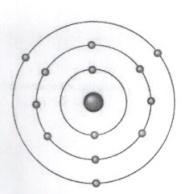 15.  p-элементом является
1) натрий      2) фосфор           3) уран           4) кальций16. Формула высшего оксида элемента, электронная формула которого 1s22s22p63s23p31) B2O3               2) N2O5        3) P2O5        4) Al2O3  17. Общее число электронов на s-подуровнях в атоме кремния (основное состояние)равно:2          2) 4          3) 6          4)   14 18. На рисунке изображена электронная конфигурация атома:Запишите в поле ответа: сколько электронов не хватает этому атому до конфигурации ближайшего благородного газа и какова его высшая степень окисления? 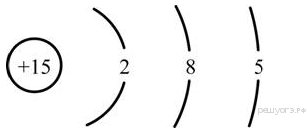 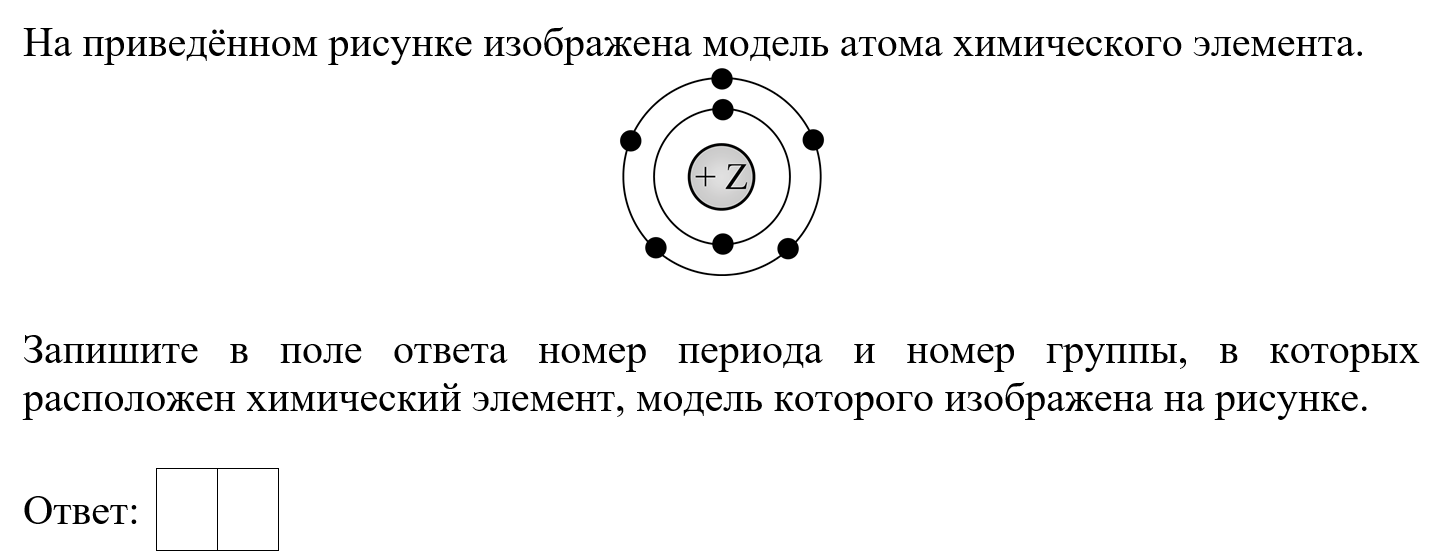 19. На рисунке изображена электронная конфигурация атома: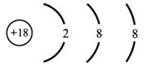 Запишите в поле ответа: сколько протонов и сколько электронов содержит данный атом химического элемента.20. На рисунке изображена электронная конфигурация атома:   Запишите в поле ответа: чему равен заряд ядра атома (+Z и количество электронов на внешнем энергетическом уровне? 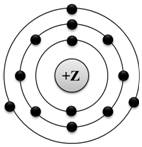 СхемаПримеры. Выводы                                       АТОМ                  Ядро                          Электронная     протоны               нейтроны                    электроны11р (р+)                   01n (n0)                           -10е (е-)            изменение                числа                     частицобразуется                   образуется                  образуетсядругой атом                    изотоп                           ионРазновидности атомовухА;   у-1хА;   у+1хА;   ухА-;   ухА+;ХИМИЧЕСКИЙ ЭЛЕМЕНТА←27AlZ←13Z-порядковый номерN(11р)=N(е)=ZА – массовое числоА = N( 11р)+N( 10n)N(10n) = А – ZИзотопы водорода: 11Н-протий;21Н-дейтерий (Д)31Н-тритий (Т)Изотопы хлора:      3517С1; 3717С1.Ионы:Электронная оболочкаЭнергетические уровни (1-7)Энергетические подуровни    s                      p                               d                f   атомные               орбитали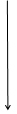 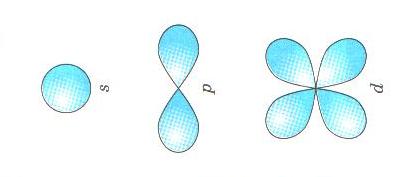   сферическая      гантелеобразная           более сложная(шарообразная)  (объемная восьмерка)число орбиталей   1                     3                                 5                   7максимальное число электронов   ↓                      ↓                                ↓                    ↓   2                     6                                10                14Порядок заполнения электронами энергетических   уровней и подуровней:1s2 2s2 2p6 3s2 3p6 4s2 3d10 4p6 5s2 4d10 5p6…..n  - главное квантовое числоn=1, 2, 3, 4…n =номеру энергетического уровня = номеру энергетического подуровня = номеру периода13AlЭлектронная формула:                                   ↓13 Al 1s2 2s2 2p6 3s2 3p1 3d0Графическая формула внешнего энергетического уровня:  Al – р- элемент, так как последний (13-й) электрон находится на р-подуровне (обозначен ↓).Строение атомаПоложение химического элемента в таблице периодической системыПоложение химического элемента в таблице периодической системыПоложение химического элемента в таблице периодической системыСтроение атомаПорядковый номерНомер периодаНомер группыЗаряд ядраГджЧисло электронов в атомеЕзкЧисло протонов в ядре атомаЛмнЧисло нейтронов в ядре атомаЮусЧисло электронов в наружном слоеОпиЧисло электронных слоевЧйяАтомные радиусы уменьшаются с увеличением заряда ядер атомов.Одинаковое число электронов в наружных электронных слоях атомов.Металлические свойства ослабевают с увеличением заряда ядер.Высшая степень окисления не изменяется.А) Главная подгруппаБ) ГруппаВ) ПериодА)                                                             Б)В)Электронные схемыГруппыГруппыГруппыГруппыГруппыЭлектронные схемыIIIIVVVII2)4)щжзню2)8)2)клмно2)1)езчхц2)8)5)дгикс2)8)18)8)1)тувыа2)8)7)бйптр2)8)18)4)еыоау2)7)лмжсн№ п\пЧисло протоновЧисло нейтроновЧисло электронов1nn-2n2n-1n-3n-13n+1n+1n4n-1n-1n+15n+2n+1n+16n-2n-2n-2